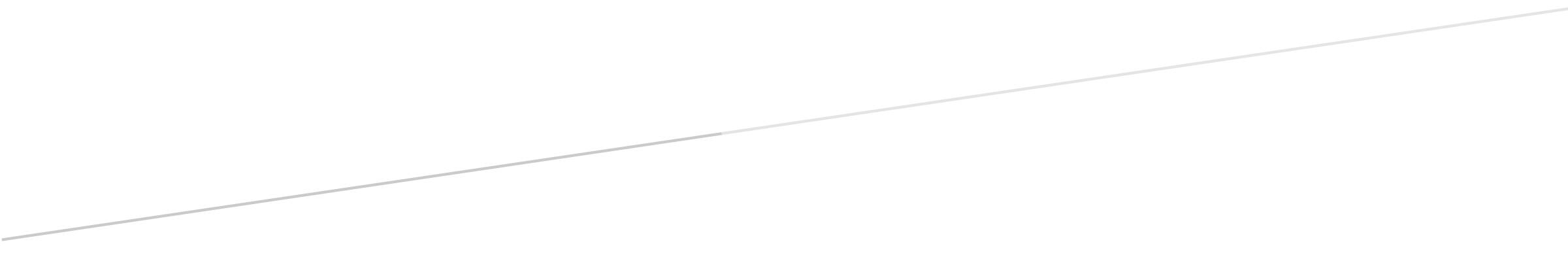 «Ақмола облысы білім басқармасының әдістемелік орталығы» КМММЕКТЕПКЕ ДЕЙІНГІ ҰЙЫМДАРЫНЫҢПЕДАГОГ- ПСИХОЛОГТАР  ҚЫЗМЕТІН ҰЙЫМДАСТЫРУ БОЙЫНША ӘДІСТЕМЕЛІК ҰСЫНЫСТАРКөкшетау2023жылМазмұны                                                                                                 I. Мектепке дейінгі білім беру мекемесінің педагог-психологы қызметінің ұйымдастырушылық-мазмұндық моделі          II. Мектепке дейінгі білім беру мекемесінің педагог-психологының нормативтік құжаттары- Мектепке дейінгі тәрбие мен оқыту ұйымының педагог-психологының, психологының лауазымдық міндеттері- Педагог-психолог жұмысының бағыттары-Педагог- психологтың істер номенклатурасы- Педагог-психологтың жұмыс формалары- Баланы психологиялық-педагогикалық қолдау моделі- Педагог-психологтың жұмыс жоспары-Мектепке дейінгі ұйымындағы педагог-психолог жұмысындағы диагностикалық минимум- Педагог-психолог жұмысының циклограммасы- Педагог-психологтың кеңес беру журналы- Жеке диагностикалық тексеру картасы- Баланың бейімделу сауалнамасының талдауы- Балаға психологиялық мінездеме   жазу үлгісі- Педагог- психологтың жұмысы туралы аналитикалық есеп жазудың үлгісі I. Мектепке дейінгі білім беру мекемесінде педагог-психологтың қызметін ұйымдастыруМектепке дейінгі білім беру мекемесіндегі педагог-психолог жұмысының барлық бағыттарын ескере отырып, негізгі қызмет түрлері бойынша материалды жүйелеу мектепке дейінгі балаларды оқыту мен тәрбиелеуге психологиялық қолдау көрсету қызметін тиімді ұйымдастыруға мүмкіндік береді.Жұмыс мақсаты:- мектепке дейінгі мекеменің білім беру кеңістігінде белгілі бір жағдайлар жасау арқылы балалардың психологиялық даму процесін сүйемелдеу.Міндеттер:- мектеп жасына дейінгі балалардың психологиялық даму нәтижелерін қадағалау;- даму мәселелерін шешуде балалар мен ата-аналарға психологиялық көмек көрсету үшін жағдай жасау;- мектепке дейінгі білім беру ұйымдарының тәрбиеленушілерінің белсенді ойын дамыту іс-әрекетін қалыптастыру үшін мектепке дейінгі білім беру мекемесінің білім беру ортасы үшін жағдай жасау үшін консультативтік-ақпараттық көмек көрсету.- мектепке дейінгі білім беру мекемесінің білім беру ортасында білім беру, тәрбиелеу және дамыту процестерін психологиялық қамтамасыз ету.Мектепке дейінгі білім беру ұйымындағы педагог-психолог қызметінің негізгі бағыттары:- балалармен жұмыс;- ата-аналармен жұмыс;- мектепке дейінгі білім беру мекемесінің педагогикалық ұжымымен ынтымақтастық.- әдістемелік бірлестіктегі  психологтар мен басқа мамандармен ынтымақтастық.Психолог қызметін әдістемелік қамтамасыз етуіне қойылатын талаптар1. Психологты диагностикалық материалмен қамтамасыз ету:- психикалық даму деңгейіне скринингтік зерттеулер жүргізу- оқыту мен тәрбиелеудің әртүрлі кезеңдеріндегі балалардың жас ерекшеліктерін диагностикалау- балалар ұжымының әлеуметтік-психологиялық ерекшеліктерін, психологиялық бейімделу деңгейін зерттеу.2. Мектеп жасына дейінгі балаларға көмек көрсетуді ұйымдастырудың түзету-дамыту бағдарламаларын, сондай-ақ балалармен дамыту жұмыстарын жүргізудің оқу-психологиялық бағдарламаларын қамтамасыз ету.3. Ата-аналармен және тәрбиешілермен  ағартушылық жұмыстарды өткізу үшін әдістемелік әдебиеттермен қамтамасыз ету.4. Жеке және топтық түзету-дамыту жұмыстарына қажетті оқу материалдарымен қамтамасыз ету (ойыншықтар, оқу материалдары, музыкалық сүйемелдеу, үстел ойындары және т.б.).Мектепке дейінгі білім беру ұйымындағы педагог-психологтың біліктілік деңгейіне қойылатын талаптар- кәсіптік білім;- диагностикалық әдістерді, диагностикалық мәліметтерді өңдеу және ұсыну әдістерін меңгеру;- балалармен және ересектермен жұмыс жасауда кеңес беру әдістерін меңгеру;- нәтижелерді енгізу және талдау деңгейінде әзірлеу әдістері мен түзету-дамыту бағдарламаларына ие болу- байланысты мамандардың қызметі туралы идеялардың болуы (логопедтер, психиатрлар, әлеуметтік педагогтар және т.б.)- анықтамалық әдебиеттермен жұмыс істей білу;- коммуникативті дағдылар, балалармен және ересектермен топтық жұмыс дағдылары;- отбасылық кеңес беру негіздерін білу.Психологтың қызметіне қажетті әкімшілік қолдау:- мектепке дейінгі білім беру мекемесінің жарғысына педагог-психолог қызметіне қатысты негізгі ережелерді енгізу;- педагог-психолог жұмысының жоспары мен циклограммасын әкімшілік деңгейде бекіту- диагностикалық шаралар (күндер, сағаттар);- диагностика және балалармен жұмыстың басқа түрлерінің нәтижелері бойынша жиналыстар мен шағын мұғалімдер кеңестері;-педагог-психологтың қызметін материалдық-техникалық жағдаймен қамтамасыз ету: жабдықталған кабинет, оқу-әдістемелік құралдар, оргтехниканы пайдалану мүмкіндігі, түзету-дамыту және диагностикалық жұмыстарды жүргізуге арналған шығын материалдары- жекелеген балалардың мәселелерін шешуге тиісті мамандардың қатысуын қамтамасыз ету;- тәрбиешілердің балалар психологымен ынтымақтастыққа мотивациясын қалыптастыру үшін әкімшілікті тарту- мектепке  дейінгі білім беру кітапханасын психологиялық әдебиеттермен және оқу-әдістемелік құралдармен қамтамасыз етуде материалдық және ұйымдастырушылық қолдау көрсету.- педагог-психологтың біліктілігін арттыру.II Мектепке дейінгі білім беру мекемесінің педагог-психологының құжаттамасыЕрежелер   1. Бала құқықтары туралы халықаралық конвенция   2. «Қазақстан Республикасындағы баланың құқықтары туралы» Қазақстан Республикасының Заңы   3. Қазақстан Республикасының «Білім туралы» Заңы;   4. «Педагог мәртебесі туралы» Қазақстан Республикасының Заңы.   5. «Білім беру ұйымдарында психологиялық-педагогикалық қолдау көрсету қағидаларын» бекіту туралы Қазақстан Республикасы Білім және ғылым министрінің 2022 жылғы 12 қаңтардағы № 6 бұйрығы. Қазақстан Республикасының Әділет министрлігінде тіркелді. 2022 жылғы 18 қаңтардағы № 26513.    6. «Арнайы білім беру қажеттіліктерін бағалау қағидаларын бекіту туралы» Қазақстан Республикасы Білім және ғылым министрінің 2022 жылғы 12 қаңтардағы № 4 бұйрығы. Қазақстан Республикасының Әділет министрлігінде 24 қаңтарда тіркелді, 2022 жылғы № 26618.Мектепке дейінгі тәрбие және оқыту ұйымының педагог-психологтің лауазымдық міндеттері:Мектепке дейінгі жастағы балалардың психологиялық және әлеуметтік әл-ауқатын қамтамасыз етуге және қалыпқа келтіруге бағытталған қызметті жүзеге асырады;      баланың дамуы мен мінез-құлқындағы проблемаларды анықтайды. психикалық, эмоционалдық-коммуникативтік және тұлғалық даму деңгейі мен ерекшеліктеріне психологиялық диагностика жүргізеді, психологиялық қорытынды жасайды;      мектепке дейінгі жастағы балалар тұлғасының дамуына кедергі келтіретін факторларды анықтайды, әртүрлі психологиялық (психопрофилактикалық, дамытушылық және консультациялық) көмек көрсетеді;      қажет болған жағдайда ерекше білім беру қажеттіліктерін бағалауға қатысады және балаларға арналған, оның ішінде ерекше білім беру қажеттіліктері бар жеке дамыту бағдарламаларын, сондай-ақ оны педагог-ассистент іске асыру үшін балалардағы проблемалық мінез-құлықты жеңу жөніндегі бағдарламаларды жасайды, оларды жеке, кіші топтық және топтық дамыту сабақтары түрінде іске асырады;      мектепке дейінгі жастағы шығармашылықпен дарынды балаларға психологиялық қолдау көрсетеді, олардың дамуына, шығармашылық қабілеттерін ашуға ықпал етеді;       ата-аналарға, тәрбиешілерге және педагогтарға консультациялық көмек көрсетеді;        белгіленген нысан бойынша құжаттаманы жүргізеді, педагогикалық, әдістемелік кеңестердің жұмысына, ата-аналар жиналыстарын, сауықтыру, тәрбиелеу және білім беру ұйымының жұмыс жоспарында көзделген басқа да іс-шараларды өткізу жөніндегі жұмысқа қатысады;       кәсіби құзыреттілікті арттырады, мектеп жасына дейінгі балалармен психологиялық жұмыстың заманауи әдістері мен технологияларын қолданады;       балалардың өмірін, денсаулығын және құқықтарын қорғауды қамтамасыз етеді;       еңбек қауіпсіздігі және еңбекті қорғау, өртке қарсы қорғау қағидаларын сақтайды.        Білуге тиіс:        Қазақстан Республикасының Конституциясы, Қазақстан Республикасының "Білім туралы", "Педагог мәртебесі туралы", "Сыбайлас жемқорлыққа қарсы іс-қимыл туралы" заңдары және Қазақстан Республикасының Білім беру мәселелері жөніндегі өзге де нормативтік құқықтық актілері;       жалпы психология, педагогикалық психология және жалпы педагогика, тұлға психологиясы және дифференциалды психология, балалар және жас психологиясы, әлеуметтік психология, медициналық психология, балалар нейропсихологиясы, патопсихология, психосоматика;       педагогикалық этиканың нормалары;      арнайы мектепке дейінгі педагогика, психотерапия, психодиагностика, психологиялық кеңес беру және психопрофилактика негіздері;       белсенді оқыту әдістері, қарым-қатынастың әлеуметтік-психологиялық тренингі;       ата-аналарға арналған жеке және топтық кәсіби кеңес берудің заманауи әдістері, баланың дамуындағы бұзылыстарды диагностикалау және түзету;      еңбек заңнамасының негіздері, еңбек қауіпсіздігі және еңбекті қорғау, өртке қарсы қорғау қағидалары, санитариялық қағидалар.        Біліктілікке қойылатын талаптар:       "Психология" бағыты бойынша "Педагогика және психология" бейіні бойынша жоғары және (немесе) жоғары оқу орнынан кейінгі педагогикалық білімі немесе "Психология" бейіні бойынша педагогикалық қайта даярлауды, медициналық білімін растайтын құжат, жұмыс өтіліне талап қойылмайды;      және (немесе) біліктілігінің орта және жоғары деңгейі болған кезде мамандығы бойынша жұмыс өтілі: педагог-модератор үшін кемінде 3 жыл, педагог-сарапшы үшін кемінде 4 жыл, педагог-зерттеуші үшін кемінде 5 жыл;      және (немесе) біліктілігінің жоғары деңгейі болған кезде педагог-шебер үшін мамандығы бойынша жұмыс өтілі – 5 жыл.      Кәсіби құзыреттілікті айқындай отырып, біліктілікке қойылатын талаптар:      1) "педагог":      педагог-психологқа қойылатын жалпы талаптарға, сондай-ақ:       заманауи психологиялық әдістерді қолданыңыз;       мектеп жасына дейінгі балалармен диагностикалық, түзету жұмыстарын жүргізу, эмоционалдық саулықты, балалардың тиімді дамуын қамтамасыз ету;      білім алушылардың психологиялық-жас ерекшеліктерін ескере отырып, оқу-тәрбие процесін жоспарлау және ұйымдастыру;      педагогикалық ұжым мен ата-аналарға психологиялық білім беруді жүзеге асыру;       2) "педагог – модератор":       "педагог" біліктілігіне қойылатын жалпы талаптарға, сондай-ақ:       жеке психологиялық ерекшеліктерін ескере отырып, балалармен жұмыс жүргізу;        балалармен, педагогтармен, ата-аналармен проблемалық (стандартты емес) жағдайларда жұмысты ұйымдастыру;       ересектердің балалармен қарым-қатынасын қамтамасыз ету және реттеу;       әлеуметтік бейімделудің белсенді әдістерін қолдану;        ата-аналар мен педагогтарға консультациялық көмек көрсету;      3) "педагог – сарапшы":      біліктілікке сәйкес келуі тиіс: "педагог-модератор", сондай-ақ:      әртүрлі профильдер мен мақсаттардағы психологиялық диагностиканы жүргізу, балалармен жеке жұмыс жүргізу;      шығармашылық топты басқару, психологиялық–педагогикалық қызметтің өзекті мәселелері бойынша конференцияларға, семинарларға қатысу;      мектеп жасына дейінгі балаларды психологиялық қолдау бойынша ұсыныстар әзірлеу;      тәлімгерлікті жүзеге асыру және білім беру ұйымы деңгейінде өзінің және әріптестерінің кәсіби даму басымдықтарын айқындау, аудан/қала деңгейінде тәжірибені жинақтау;      4) "педагог-зерттеуші":      "педагог-сарапшы" біліктілігіне, сондай-ақ:       психологиялық тексеру және диагностика деректерін ескере отырып, мектеп жасына дейінгі балалармен жұмыс жасау бойынша психологиялық-педагогикалық бағдарламаларды дербес әзірлеу, психологиялық қорытынды жасау және түзету жұмыстарын жүргізу;       әдістемелік құралдар, оқу-әдістемелік кешендер әзірлеу;       психологиялық-педагогикалық жұмысты ұйымдастырудың инновациялық тәжірибесін енгізу;        мектепке дейінгі жастағы балаларды тәрбиелеу мен оқытуды ұйымдастыру бойынша педагогтерге көмек көрсету;       аудан, қала деңгейінде психологиялық - педагогикалық қоғамдастықта тәлімгерлікті жүзеге асыру және даму стратегиясын айқындау, облыс/республикалық маңызы бар қалалар және астана деңгейінде тәжірибені жинақтау;      5) "педагог-шебер":      "педагог-зерттеуші" біліктілігіне, сондай-ақ:      облыстық оқу-әдістемелік кеңесте және республикалық оқу-әдістемелік кеңесте мақұлдау алған, шығарылған оқу-әдістемелік құралдардың, оқу-әдістемелік кешендердің авторы (тең авторы) немесе авторлық бағдарламасы болуы тиіс;      тәлімгерлікті жүзеге асыру және облыс/республикалық маңызы бар қалалар және астана деңгейінде кәсіби қоғамдастық желісін дамытуды жоспарлау, білім беру саласындағы уәкілетті орган бекіткен республикалық және халықаралық кәсіби конкурстардың қатысушысы болу.Педагог- психолог жұмысының бағыттары:Педагог- психологтың істер номенклатурасыПедагог- психологтың жұмыс формасыБаланы психологиялық-педагогикалық қолдау моделі20__/20__ жылына арналған педагог- психологтың жұмыс жоспарының үлгісіМақсаты: Психологиялық-педагогикалық қолдауды жүзеге асыру. Әрбір баланың психологиялық денсаулығы мен тұлғасының дамуын қолдау үшін жағдай жасауға көмектесу.Тапсырмалар:- мектепке дейінгі білім беру мекемесінің білім беру ортасындағы білім беру, тәрбиелеу және дамыту процестеріне консультациялық-ақпараттық психологиялық қолдау көрсету- баланың ерекшеліктерінің қалыптасуы мен дамуына жеке бақылау жүргізу;- ата-аналармен (заңды өкілдермен) өзара іс-қимылды ұйымдастыру арқылы мектепке дейінгі білім беру ұйымдарында дамушы орта мен психологиялық ахуал үшін қолайлы жағдайларды қалыптастыру.- Мектепке дейінгі білім беру ұйымдары тәрбиеленушілерін жеке және топтық дамытуды қолдаумен қамтамасыз ету- Балаларды психологиялық-педагогикалық зерттеу негізінде әрбір баланың жеке көзқарасын  қамтамасыз ету.«Ақмола облысы білім басқармасының әдістемелік орталығының психологиялық қызмет бөлімінің»  КММ жұмыс жоспарына сәйкес педагог-психологтарға арналған семинарлар «Мектеп жасына дейінгі балалардың эмоционалдық дамуы», «Педагог-психологтың мектепке дейінгі мекеменің ата-аналарымен жұмысының тиімді жолдары» мен «Мектепке дейінгі тәрбиенің ең шығармашыл психологы» бейнебайқауды енгізу міндетті болып табылады. Жұмыс жоспарында семинарлармен мен конкурстардың саны бойынша өзгерістер болуы мүмкін.Мектепке дейінгі ұйымның педагог-психологының жұмысындағы диагностикалық минимум3-4 жылН.Н.Павлова және  Л. Г. Руденконың  «Балабақшадағы экспресс-диагностика» танымдық процестері (кіші жастағы балалар үшін)4-5 жасО. М Дьяченконың «Фигураларды салу» қиял, моторикасы Т. Д. Марцинковскаяның «Лесенка»   өзін-өзі  бағалауы И. Вандвик, П. Экблаттың «Екі үй» тобындағы әлеуметтік мәртебесіМазасыздықтың болуы мазасыздық  тесті  (Р.Тэммл, М. Дорки, в. Амен).Н. И. Гуткинаның  «Үйшік» озбырлық, графомоторлық дағдылары 5-6 жасЖады  «10 сөзді жаттау»  А. Р. ЛурияНазар аударыңыз 5-7 жастағы балалардың назарын Ландольт сақиналарымен бағалау.Ойлау «Нелепицы»  (Р. С. Немов), «4-ші артық»  (Е. Л. Агаева), «Вербалды емес жіктеу»  (В. Коганның лото модификациясы) тестіГ.Вицлактың  «Мектепте оқу қабілеті»  мектепке психологиялық дайындық диагностикасы,«Мектеп жасына дейінгі тест»Авторлары: А. Керн-Я. Йирасек.Шығармашылық ойлау «Сурет салу». «Аяқталмаған фигуралар», «Қайталанатын фигуралар»  П. Торренс (Н.Б. Шумакова, Е.И. Щебланова,            Н. П. Щербоның бейімделуі)Ерекше білім беру қажеттіліктері бар балалардың танымдық процестерін диагностикалау«Балаларды психологиялық-педагогикалық тексеруге арналған практикалық материал» С.Д.Забрамная, О.В.Боровик «Ерте және мектепке дейінгі жастағы балалардың психологиялық-педагогикалық диагностикасы» Е.А.СтреблеваПроективті әдістемелер«Үй, ағаш, адам»  жеке басын зерттеу Дж. БукОтбасы ішіндегі қарым-қатынастар «Отбасы суреті» (В.Вульфу)«Кактус»  эмоционалды-жеке саласы (М. А. Панфилов)Ескертпе:Психодиагностикалық әдістемелердің ұсынылған тізімі білім беру мекемесінің психологының жұмысында қолдануға арналған.Диагностикалық жұмыс салалары: мотивация; бейімделу; жеке сала: өзін-өзі бағалау, талап қою деңгейі, мінез ерекшеліктері; эмоционалды-еріктік сала: мазасыздық деңгейі, агрессивтілік деңгейі; танымдық саланы дамыту; кәсіптік бағдарлау; тұлғааралық қатынастар.Ұсынылған жас кезеңдерін, диагноз қойылған параметрлер мен мектептегі оқытудың әртүрлі кезеңдерінде психологиялық диагностиканы жүргізу мерзімдерін, білім беру ұйымының ерекшелігін және педагог – психолог алдына қоятын міндеттерді ескеру қажет.Педагог-психологтың қызметінде авторды және балалардың жас ерекшеліктерін  көрсете отырып, сынақтан өткен диагностикалық материалды пайдалану ұсынылады.Педагог-психолог жұмыс циклограммасының үлгісіТүскі ас 13.00 – 14.00Педагог-психологтың кеңес беру журналыПсихологтың кеңес беру журналы  рұқсат етілмеген, адамдардың қолы жетпейтін жерде (сейфте немесе жабық шкафта) сақталуы тиіс құжат.Консультациялар журналының әрбір беті нөмірленген, шілтерленген, мекеменің мөрі басылған.Педагог-психологтің консультацияларын есепке алу журналы«Ұсыныстар» бағанында жұмыс процесі мен нәтижесі қысқаша сипатталадыБілім беру ұйымындағы педагогикалық психологтардың санына қарамастан бірыңғай журнал жүргізіледі.Жеке диагностикалық тексеру картасыЕскерту: Диагностика нәтижесі бойынша танымдық деңгейінің дамуы төмен оқушыларға басталадыЖылдың  басындаБаланың аты -жөні _______________________________________________________Топ _____________________________________________________________Туған жылы _______________________________________________________________Даму деңгейі ___________________________________________________Ұсыныстар: ______________________________________________________Зерттелген күні «___» ______ 20__ г_________________________________.Педагог-психолог ____________________________________________________II жартыжылдықБаланың аты- жөні ______________________________________________________Топ  ____________________________________________________________Туған жылы  _____________________________________________________Даму деңгейі ___________________________________________________Ұсыныстар : ______________________________________________________Зерттелінген күні «___» ______ 20__ ж.Педагог-психолог ____________________________________________________Жылдың соңы Баланың аты- жөні _______________________________________________________Топ _____________________________________________________________Туған жылы______________________________________________________Даму деңгейі __________________________________________________Ұсыныстар: _____________________________________________________Зерттелінген күні «___» ______ 20__ г.Педагог-психолог ___________________________________________________Баланың бейімделу сауалнамасының талдауыБалаға психологиялық мінездеме жазудың үлгісі1. Оқушы туралы жалпы мәліметтері бар мінездеме жазуды бастаңыз. Жасыңызды енгізіңіз. Баланың ауызша портретін беріңіз.2. Әрі қарай баланың физикалық дамуын сипаттаңыз: жалпы денсаулығы, созылмалы аурулары бар ма, бойы мен салмағы жас стандарттарына сәйкес пе.3. Мінездеменің келесі тармағы – мектеп жасына дейінгі баланың отбасылық тәрбиесінің шарттары. Отбасының құрамын, әрқайсысының жасын, мамандығын, жұмыс орнын көрсетіңіз. Тұрмыстық жағдайды сипаттаңыз: баланың жеке бөлмесі бар ма, әлде тек арнайы бұрышы, үстелі бар ма. Отбасының қаржылық қауіпсіздігі туралы жазыңыз. Сондай-ақ қарым-қатынастардың жалпы атмосферасы туралы айту маңызды: достық, жанжал отбасы және т.б.Отбасының басқа мүшелерінің тәрбиеленушіге қатынасын сипаттаңыз: олар оның істеріне қызығушылық танытады, оған көмектеседі немесе бақылаудың жоқтығы, толық тәуелсіздік. Сондай-ақ, тәрбиеленушінің өз отбасы мүшелеріне қатынасы: сыйластық, қолдауға ұмтылу немесе өзімшілдік, немқұрайлылық және т.б.4. Оқушы баратын топқа қысқаша сипаттама беріңіз. Сандық және жыныстық құрамды көрсетіңіз. Жалпы топтың жұмысын, тәртібін және белсенділігін сипаттаңыз.5. Сондай-ақ оның мекен-жайында баланың сынға қалай қарайтыны туралы жазыңыз: немқұрайлы, дұшпандық, байсалды немесе мейірімді. Бұл оқушының топта жақын достары бар ма, жоқ па, оның құрдастарына қатысты қандай қасиеттері бар: өзара көмек, сенімділік немесе сатқындық қабілетін сипаттаңыз.6. Оқушының еңбекке деген қатынасына назар аударыңыз: ол еңбекті құрметтей ме, әлде менсінбей ме, қандай еңбек дағдылары қалыптасты, ол ұзақ уақыт бойы қандай да бір қызметпен айналыса ала ма.7. Сипаттаманың келесі кезеңі – баланың өзін-өзі бағалауы және ұмтылу деңгейі. Баланың өзін-өзі бағалауы адекватты немесе жеткіліксіз (артық бағаланған немесе төмен бағаланған) екенін түсіндіріңіз. Талпыну деңгейі баланың қол жеткізгісі келетін мақсаттарында көрінеді, ол жоғары, орташа немесе төмен болуы мүмкін.8. Баланың психикалық процестерінің ерекшеліктерін сипаттаңыз: ерікті зейіннің қалыптасу дәрежесі, ойлаудың, қабылдаудың, есте сақтаудың қандай түрі басым және т.б.9. Баланың эмоционалды-еріктік сферасының ерекшеліктерін жазыңыз. Көңіл-күйдің қайсысы басым екенін көрсетіңіз: көңілді, оптимистік, көңілді немесе  мазасыз, депрессиялық және т.б. Баланың эмоцияларының жиі қалай өтетінін сипаттаңыз: зорлық-зомбылықпен, айқын немесе ұстамдылық, өзін-өзі бақылау. Сондай-ақ, баланың әдетте күйзеліске ұшыраған жағдайға қалай әрекет ететінін көрсетіңіз, мысалы, оны қорлағанда: дөрекі болу, жылау, үмітсіздік немесе сенімсіздік сезіну.10. Балада темперамент қасиеттерінің қай түрі басым болатынын анықтаңыз. Белгілі бір белгілердің жоғарылауы бар-жоғын көрсетіңіз.11. Мінездеменің соңғы кезеңі – қорытындылар. Ақпаратты жинақтап, баланың дамуы оның жас нормаларына сәйкес келетінін, қандай жағдайлар оң, қайсысы теріс әсер ететінін анықтаңыз.Ата-аналарға, тәрбиешілерге баламен жұмыс істегенде не нәрсеге ерекше көңіл бөлу керектігі туралы ұсыныстар беріңіз.Меңгерушісі					 ____________ / _______________Педагог-психолог			              __________ / ________________Тәрбиеші					           ____________ / _______________Медбике				                  ____________ / ________________Педагог- психологтың жұмысы туралы аналитикалық есеп жазудың үлгісі Білім беру ұйымы туралы анықтама: мектепке дейінгі білім беру ұйымындағы  балалар саны; топтардың саны.Білім беру ұйымының  психологиялық қызметі туралы анықтама:- қызмет қашан ұйымдастырылды (немесе педагог- психолог қай жылдан бастап жұмыс істейді);- психологтың осы мектепке дейінгі білім беру мекемесіндегі жалпы жұмыс тәжірибесі;- психолог немесе психологиялық қызметтің мақсаты мен міндеттері (мектепке дейінгі білім беру мекемесінің мақсаттары мен міндеттерімен сәйкес болуы керек);- педагог- психологтың сүйемелдеуімен топтар.3. Педагог-психологтың (психологиялық қызмет) қызмет нәтижелерін, туындаған қиындықтарын, проблемаларын көрсете отырып, қызмет бағыттары бойынша жыл бойына қойылған міндеттердің орындалуын талдау. Ескерту: психодиагностикалық әрекет келесі схема бойынша талданады:> Зерттеу нәтижелерін көрсету> Деректерді талдау> Қорытындылар мен ұсыныстар 4. Аналитикалық есеп бір жылға (алты айға) дайындалады.Психологиялық ағартушылық жұмысыМұғалімдер мен ата-аналардың психологиялық мәдениетін арттыруПсихологиялық алдын- алу жұмысыЫқтимал әлеуметтік-психологиялық проблемалардың алдын алу, қолайлы эмоционалды-психологиялық климат құру бойынша педагог-психолог пен педагогтардың мақсатты жүйелі бірлескен жұмысы.Психологиялық диагностикаЖеке тұлғаның қасиеттерін психологиялық- педагогикалық зерттеуПсихологиялық түзетуПедагог- психологтың балалармен жүйелі мақсатты жұмысПсихологиялық кеңес беруӨтініш берген адамдардың өздерінің қиындықтарының мәнін түсінуге, психологиялық  мәселелерді талдауға және шешуге нақты көмек көрсетуИндексАтауыСақталу мерзімі Ескертулер01Нормативтік құқықтық актілерЖаңа құжаттатмен ауыстырылғанға дейінҚазақстан Республикасының «Әділет» АҚЖ  және білім беру ұйымының веб-сайтында еркін қолжетімді нормативтік құқықтық құжаттардың электрондық форматын пайдалануға жол беріледі.- ҚР бала құқығы туралы конвенциясы-  «ҚР бала құқығы туралы» заңы-  ҚР Конституциясы - Неке және отбасы туралы заң.- Қазақстан Республикасының Білім туралы заңы- Қазақстан Республикасының педагог мәртебесі туралы заңы.- Қазақстан Республикасы Оқу-ағарту министрінің м.а. 2022 жылғы 25 тамыздағы « Орта білім беру ұйымдарындағы психологиялық қызметтің жұмыс істеу қағидаларын бекіту туралы»  № 377 бұйрығы- Қазақстан Республикасы Білім және ғылым министрінің 2009 жылғы 13 шілдедегі «Педагог лауазымдарының үлгілік біліктілік сипаттамаларын бекіту туралы № 338 бұйрығы»- Қазақстан Республикасы Оқу-ағарту министрінің 2023 жылғы 7 тамыздағы «Мектепке дейінгі тәрбие және оқыту, орта, арнаулы, қосымша, техникалық және кәсіптік, орта білімнен кейінгі білім беру ұйымдарының педагогтері жүргізу үшін міндетті құжаттардың тізбесін және олардың нысандарын бекіту туралы» № 248 бұйрығы- Қазақстан Республикасы Білім және ғылым министрінің 2022 жылғы 12 қаңтардағы « Ерекше білім беру қажеттіліктерін бағалау қағидаларын бекіту туралы» № 4 бұйрығы.- Қазақстан Республикасы Білім және ғылым министрінің 2022 жылғы 12 қаңтардағы «Білім беру ұйымдарында психологиялық-педагогикалық қолдап отыру қағидаларын бекіту туралы» № 6 бұйрығы- Бұйрықтар және әдістемелік нұсқаулық хаттар- Ақмола облысы бойынша психологиялық  қызметіне жетекшілік ететін білім басқармасының және әдістемелік бөлімнің бұйрықтары мен хаттары.- Титулдық парағы   мекеме басшысымен бекіткен психологиялық қызметінің іс номенклатурасы.- Кіріс хаттар мен бұйрықтар 02Жұмыс жоспары 5 жыл  Оқу жылына арналған педагог- психологтың жұмыс жоспары (мекеме  басшысымен бекітілген)03Есептер, аналитикалық анықтамалар5 жыл 1.Аналитикалық анықтамалар (топтар, жеке диагностикалық іс- шаралардың нәтижелері)2.Педагог- психолог жұмысының  жартыжылдық аналитикалық есебі3. Педагог- психолог  жұмысының жылдық аналитикалық есебі04Диагносткалық әдістемелердің жиынтығыҚажетті болған жағдайға дейінБілім басқармасының әдістемелік орталығымен келісілген психодиагностикалық әдістемелер жиынтығы05Ата-аналармен/басқа заңды өкілдермен жұмыс туралы құжаттар жыл 1. Ата- аналармен жұмыс жоспары2. Ата- аналар жиналысының хаттамаларынан көшірме06Педагогтермен жұмыс жөніндегі құжаттар5 жыл1. Іс-шараларды әзірлеу, педагогикалық кеңестерге қатысу, тренингтер, топтық кеңестер, семинарлар және т.б.07Педагог-психологтың кеңес беру журналы5 жылҚазақстан Республикасы Оқу-ағарту министрінің 2023 жылғы 7 тамыздағы «Мектепке дейінгі тәрбие және оқыту, орта, арнаулы, қосымша, техникалық және кәсіптік, орта білімнен кейінгі білім беру ұйымдарының педагогтері жүргізу үшін міндетті құжаттардың тізбесін және олардың нысандарын бекіту туралы» № 248 бұйрығы.Журналға талаптар: парақтар номерленген, тігілген, титулдық парағы мекеме басшысымен бекітіледі.ФормаларАта- аналармен ПедагогтерменБалаларменҰжымдықАта- аналар жиналысы. Ата- аналар конференциясы.Педагогикалық отбасылық орталығыСеминарларТренингтерТоптық кеңестер Топтық сабақтар Ойын тренингтерЖекеӘңгіме. Кеңес беруКеңестерБаланың танымдық саласын дамытуға арналған сабақтар. Балалардың мектепке дайындығы бойынша сабақтар. Диагностика нәтижелері бойынша балалармен түзету-дамыту сабақтарыКөрнекілік- ақпараттықПсихологиялық-педагогикалық ақпараттық стендтерПсихологиялық-педагогикалық ақпараттық стендтерАқпаратты- аналитикалықСауалнамаСұрақтарСауалнамаСұрақтарСұрақтарДиагностикалық бақылауІс-әрекет  компонеттеріПедагогтер/ тәрбиешілерМедициналық қызметкерлерПедагог-психологАта-аналарДенсаулықты дамыту бағытыДенсаулықты дамыту бағытыДенсаулықты дамыту бағытыДенсаулықты дамыту бағытыДенсаулықты дамыту бағытыБейімделуБалаға эмоционалды қолдау көрсетуБала денсаулығының жай-күйі және мектепке дейінгі тәрбие жағдайына бейімделуі бойынша кеңес беруЖеке кеңестік  көмекБаланы эмоционалды түрде қолдауДене шынықтыру, спорттық мерекелер, бос уақытты ұйымдастыруДене шынықтыру сабақтарын, мерекелер мен бос уақытты ұйымдастыру және өткізу кезінде бағдарлама мен жас талаптарын сақтауДенсаулықты нығайту  іс-шаралардың санитарлық-гигиеналық нормаларын бақылайдыПсихогимнастикалық кешендерді әзірлейді және жүзеге асырадыБаламен бірге спорттың әр түрімен айналысадыСалауатты өмір салтының негіздерін қалыптастыруМәдени-гигиеналық дағдыларға үйретеді, салауатты өмір салтын ұстануға дағдыландырадыМәдени-гигиеналық дағдылардың қалыптасуын бақылауды жүзеге асыруБаланың эмоционалды-еріктік саласын қалыптастырадыҮйде, балабақшада қалыптасқан әдеттерді қолдайдыДенені қатаюҚатату іс- шараларын жүйелі, сапалы орындалуын қамтамасыз етуҚатайту процедураларының жиынтығын әзірлеу және енгізуЭмоциялық сфераны дамыту үшін ойын жағдаяттарын жасайдыБала мектепке дейінгі мекемеге бармаған күндері қатаю процедураларының үздіксіздігін қамтамасыз етуТанымдық бағытТанымдық бағытТанымдық бағытТанымдық бағытТанымдық бағытБалалардың танымдық процестерін дамытуТүрлі іс-әрекеттерді ұйымдастыру: эксперимент, модельдеу, іздену және зерттеу әрекеттеріОқу процесін ұйымдастыруда санитарлық-гигиеналық нормалар мен талаптарды сақтау.Тәрбиенің үздіксіздігін ескере отырып, балалардың психикалық процестерін дамытуды жүзеге асырадыБаланың жаңа нәрселерді білуге ​​деген қызығушылығын қолдауБаланың қолының дамуыОйын жаттығулары мен қолданбалы әрекеттердің көмегімен қолдың ұсақ моторикасын дамытадыҚауіпсіздік техникасының сақталуын қадағалайдыҰсақ моториканы дамытуға ойын жағдаяттарын жасайдыҰсақ моториканы дамыту үшін үйде жұмыс істеуді жалғастыруӘлеуметтік және жеке бағытӘлеуметтік және жеке бағытӘлеуметтік және жеке бағытӘлеуметтік және жеке бағытӘлеуметтік және жеке бағытҮлкендерге құрметпен қарауға, құрбыларына достық қарым-қатынасқа тәрбиелеуБалаларды мінез-құлық нормаларымен таныстыру, этикетті сақтауға негіз қалыптастыруАта-аналар мен мұғалімдерге кеңес беруЕресек адамның балалармен, құрдастарымен эмоционалды қарым-қатынасын қамтамасыз етеді. Топтағы балалардың қарым-қатынасын, ұжымдағы баланың психологиялық саулық деңгейін зерттейдіЖалпы ережеге бағыну, эмоциялар мен мінез-құлық көріністерін бақылау қабілетін дамытудыжалғастыру.Көркемдік-эстетикалық бағытКөркемдік-эстетикалық бағытКөркемдік-эстетикалық бағытКөркемдік-эстетикалық бағытКөркемдік-эстетикалық бағытКөрнекі әрекетБейнелеу әрекетінің әр түрін біртіндеп меңгеруге алғышарттар жасайды, дарынды балаларды анықтап, олармен жұмысты ұйымдастырады.Оқу- тәрбиелік үрдісті ұйымдастыруға қойылатын санитарлық-гигиеналық нормалар мен талаптарды сақтауШығармашылық қиялын дамыту бойынша жеке жұмысты ұйымдастырадыБаламен бірге сурет салу, модельдеу бойынша қосымша сабақтар өткізедіМузыкалық әрекеттер Музыкалық қабілеттер жүйесін дамыту, дарынды балаларды анықтау және олармен жұмысты ұйымдастыруОқу- тәрбие үрдісін ұйымдастыруға қойылатын санитарлық-гигиеналық нормалар мен талаптарды сақтауБаланың эмоционалдық сферасын дамыту үшін ойын жағдаяттарын ұсынадыҮздіксіз музыкалық білім беруТүзету бағытыТүзету бағытыТүзету бағытыТүзету бағытыТүзету бағытыСөйлеуді түзетуЛогопед балалармен дыбыстың айтылуының алдын алу және түзету, сөйлеудің басқа да аспектілерін дамыту бойынша жұмысты ұйымдастырады. Сөйлеуді дамытуда кемшіліктің ерте диагностикасын жүргізедіМедициналық картаны ескере отырып, дене дамуының әртүрлі патологиялары бойынша мұғалімдерге консультативтік көмек көрсетуТүзету сабақтарында сөйлеу материалын дамытуды қамтидыЛогопедтің, тәрбиешінің, педагог-психологтың ұсыныстарын орындауПсихикалық дамуды түзетуБалалармен тұлғалық-бағдарлы қарым-қатынасты жүзеге асырады, эмоциялардың көріністерін басқаруға үйретеді. Баланың сенсорлық саласын байыту үшін театрландырылған және музыкалық әрекеттерді пайдаланадыБаланың максималды жүктемесін бақылауТәуекел тобындағы балаларды іріктеуді жүзеге асырады және түзету жұмыстарын жүргізеді. Эмоционалдық, әлеуметтік және интеллектуалдық дамуында қиындықтары бар балалармен жұмыс істеу бойынша ұсыныстар әзірлейді. Арнайы сабақтар – тәрбиешілерге тәрбиелік әсер ету стилін өзгерту бойынша тренингтер өткізедіОтбасында қуанышты, эмоционалды жағымды атмосфераны сақтау.Педагог-психологтың ұсыныстарын орындау.Физикалық дамуды түзетуМедициналық қорытынды бойынша сауықтыру топтары құрылып, ауруларға сәйкес спорттық жаттығулар мен ойындар кешендері таңдалады.Медициналық талдау бойынша балаларды таңдауМұқтаж балаларға түзету көмегін көрсету үшін оқу сабақтарын өткізедіМамандардың кеңестерін орындайды№Іс- шара Жұмыс бағыты Нысаналы топОрындау мерзіміОрындалу нысаныЖауапты Орындалуы туралы белгі1Жаңадан келген балалардың бейімделу деңгейін диагностикалауПсихологиялық-педагогикалық диагностикабалабақшаға жаңадан келген балаларқыркүйекжелтоқсансәуірхаттамаПедагог- психологПедагог-психологтің консультацияларын есепке алу журналында белгіН.Н.Павлова және  Л. Г. Руденконың  «Балабақшадағы экспресс-диагностика» танымдық процестері (кіші жастағы балалар үшін)3жасқа арналған балаларғақазан, желтоқсанхаттамаПедагог- психологПедагог-психологтің консультацияларын есепке алу журналында белгіО. М Дьяченконың «Фигураларды салу» қиял, моторикасы Т. Д. Марцинковскаяның «Лесенка»   өзін-өзі  бағалауы Ортаңғы топтарқыркүйек хаттамаПедагог- психологПедагог-психологтің консультацияларын есепке алу журналында белгіЖады  «10 сөзді жаттау»  А. Р. ЛурияНазар аударыңыз 5-7 жастағы балалардың назарын Ландольт сақиналарымен бағалау.Ойлау «Нелепицы»  (Р. С. Немов), «4-ші артық»  (Е. Л. Агаева), «Вербалды емес жіктеу»  (В. Коганның лото модификациясы) тестіҮлкен топтарқазанхаттамаПедагог- психологПедагог-психологтің консультацияларын есепке алу журналында белгіЖады  «10 сөзді жаттау»  А. Р. ЛурияНазар аударыңыз 5-7 жастағы балалардың назарын Ландольт сақиналарымен бағалау.Ойлау «Нелепицы»  (Р. С. Немов), «4-ші артық»  (Е. Л. Агаева), «Вербалды емес жіктеу»  (В. Коганның лото модификациясы) тестіМектепалды даярлық тобықазанхаттамаПедагог- психологПедагог-психологтің консультацияларын есепке алу журналында белгіПМПК жатқызылған балалардың тереңдетілген диагностикасытаңдамалы түрдежыл бойыхаттама, жеке диагностикалық тексеру картасыПедагог- психологПедагог-психологтің консультацияларын есепке алу журналында белгіМазасыздықтың болуы мазасыздық  тесті  (Р.Тэммл, М. Дорки, в. Амен).Сұраныс бойыншажыл бойыхаттамаПедагог- психологПедагог-психологтің консультацияларын есепке алу журналында белгіТанымдық процестердің даму деңгейін қайталама диагностикалауҚажеттілігіне қарайЖыл бойыхаттамаПедагог- психологПедагог-психологтің консультацияларын есепке алу журналында белгіГ.Вицлактың  «Мектепте оқу қабілеті»  мектепке психологиялық дайындық диагностикасы,«Мектеп жасына дейінгі тест»Мектепалды даярлық топтары Сәуір, мамырхаттамаПедагог- психологПедагог-психологтің консультацияларын есепке алу журналында белгі«Ерте және мектепке дейінгі жастағы балалардың психологиялық-педагогикалық диагностикасы» Е.А.СтреблеваҚажет болған жағдайда қолдану Жыл бойыхаттамаПедагог- психологПедагог-психологтің консультацияларын есепке алу журналында белгі2Баланың балабақшаға бейімделуіне психологиялық қолдау көрсетудің маңызыПсихологиялық кеңесАта- аналар, педагогтерҚыркүйек, қазанжадынамаПедагог- психологПедагог-психологтің консультацияларын есепке алу журналында белгіЖеке кеңес беру  Педагогтер, ата- аналар Жыл бойыҰсыныстар Педагог- психологПедагог-психологтің консультацияларын есепке алу журналында белгіБаланы мектепке дейінгі тәрбиеге психологиялық дайындаудағы ата-ана мен педагогтың рөліПедагогтер, ата- аналарЖыл бойыҰсыныстар, жадынамаПедагог- психологПедагог-психологтің консультацияларын есепке алу журналында белгіҰжыммен жұмыс жасауда психологиялық көмек көрсетупедагогтер жылбойыҰсыныстар, жадынамаПедагог- психологПедагог-психологтің консультацияларын есепке алу журналында белгіСұраныс бойынша жеке консультацияПедагогтер Жыл бойы ұсыныстарПедагог- психологПедагог-психологтің консультацияларын есепке алу журналында белгі3Стендтік ақпаратПсихологиялық ағартушылықАта- аналар Тоқсанына бір ретбуклеттерПедагог- психологПедагог-психологтің консультацияларын есепке алу журналында белгі«Мектеп жасына дейінгі балалардың эмоционалдық дамуы» мектепке дейінгі ұйымдардың педагог-психологтарына арналған семинарПедагогтерқараша ұсыныстарПедагог- психологПедагог-психологтің консультацияларын есепке алу журналында белгі «Педагог-психологтың мектепке дейінгі білім беру ұйымдарының ата-аналарымен жұмыс істеуінің тиімді жолдары»педагог -психологтарына арналған семинарПедагогтерқаңтар ұсыныстарПедагог- психологПедагог-психологтің консультацияларын есепке алу журналында белгі 4Диагностикалық нәтижелер бойынша түзету сабақтарыТүзеу- дамытушылық жұмыс Мектепалды даярлық, улкен, орта топтарЖыл бойыСабақ жоспарыПедагог- психологПедагог-психологтің консультацияларын есепке алу журналында белгіБалалардың бейімделу процесін психологиялық қолдаудың психопрофилактикалық шараларыМектепалды даярлық, улкен, орта топтар(жаңадан келген балалар)Қыркүйек, қазанСабақ жоспарыПедагог- психологПедагог-психологтің консультацияларын есепке алу журналында белгіБалаларға, оның ішінде ерекше қажеттіліктері бар балаларға арналған түзету-дамыту сабақтарыБарлық жас топтарыЖылбойыБағдарлама,сабақ жоспарыПедагог- психологПедагог-психологтің консультацияларын есепке алу журналында белгіТанымдық функцияларды дамыту үшін тәуекел топтарымен жұмыс жасауБарлық жас топтарыАптасына 1 ретСабақ жоспарыПедагог- психологПедагог-психологтің консультацияларын есепке алу журналында белгі5Әдістемелік әдебиеттермен жұмысӘдістемелік- ұйымдастырушылық жұмысЖыл бойыЕсептерПедагог- психологПедагог-психологтің консультацияларын есепке алу журналында белгіӨз білімін жетілдіру тақырыбы бойынша жұмысЖыл бойыПедагог- психологПедагог-психологтің консультацияларын есепке алу журналында белгіПедагог- психологтардың қалалық/аудандықәдістемелікбірлесте жұмысБөлім бөлімінің жұмыс жоспары бойыншаПедагог- психологПедагог-психологтің консультацияларын есепке алу журналында белгіӘдістемелік әдебиеттермен жұмыс Жыл бойыЕсептер Педагог- психологПедагог-психологтің консультацияларын есепке алу журналында белгіБейнебайқау«Мектепке дейінгі тәрбиенің ең шығармашыл психологы»Педагог- психологтарНаурыз Ұсыныстар Педагог- психологПедагог-психологтің консультацияларын есепке алу журналында белгі №Апта күні УақытыЖұмыс түрі1дүйсенбі9.00-10.00Психологиялық ағартушылық жұмысы1дүйсенбі10.00-13.00Ата- аналарға кеңес беру1дүйсенбі14.00- 15.00Диагностикалық материалдарды дайындау1дүйсенбі15.00- 16.00Жеке, топтық диагностикалық немесе дамытушылық жұмыс 1дүйсенбі16.00- 18.00Диагностика нәтижелерін талдау, құжаттармен жұмыс 2сейсенбі9.00-10.00Диагностикалық материалдарды дайындау 2сейсенбі10.00-12.00Жеке, топтық диагностикалық немесе дамытушылық жұмыс 2сейсенбі12.00- 16.00Диагностика нәтижелерін талдау, құжаттармен жұмыс 2сейсенбі16.00- 17.00Педагогтерге кеңес беру2сейсенбі17.00- 18.00Құжаттарды толтыру3сәрсенбі9.00-10.00Түзету материалдарын дайындау3сәрсенбі10.00-13.00Жеке, топтық түзеу жұмыстары 3сәрсенбі14.00-16.00Сұраныс бойынша жұмыстар 3сәрсенбі16.00-18.00Ұйымдастырушылық- әдістемелік жұмыстар4бейсенбі9.00- 10.00Психологиялық ағартушылық4бейсенбі10.00- 13.00Жеке, топтық диагностикалық немесе дамытушылық жұмыс4бейсенбі14.00-17.00Диагностика нәтижелерін талдау, құжаттармен жұмыс4бейсенбі17.00- 18.00Диагностикалық жұмыстар 5жұма9.00-10.00Ата- аналарға кеңес беру5жұма10.00- 11.00Жеке, топтық диагностикалық немесе дамытушылық жұмыс 5жұма11.00- 16.00Интернет- ресурстармен, әдістемелік әдебиеттермен жұмыс 5жұма16.00-18.00Ұйымдастырушылық- әдістемелік жұмыстарКүніКонсультация алушыКонсультация алушыКонсультация алушыКонсультация алушыСұранысҰсыныстарЕскертуКонсультантКүніЖасы(сыныбы)ЖынысыЕсімі№Қолданылатын әдістемеНәтиже 1234№Қолданылған әдістемелерНәтижелер1234№Қолданылған әдістемелерНәтижелер1234Баланың аты- жөніКоммуникативті дайындық, байланыс: өз қажеттіліктері мен тілектерін білдіру қабілетіКоммуникативті дайындық, байланыс: өз қажеттіліктері мен тілектерін білдіру қабілетіКоммуникативті дайындық, байланыс: өз қажеттіліктері мен тілектерін білдіру қабілетіЕресектердің бағалауына адекватты жауап беруЕресектердің бағалауына адекватты жауап беруЕресектердің бағалауына адекватты жауап беруТанымдық дайындық: сабақтағы, ойындағы белсенділік, тапсырманы орындай білуТанымдық дайындық: сабақтағы, ойындағы белсенділік, тапсырманы орындай білуТанымдық дайындық: сабақтағы, ойындағы белсенділік, тапсырманы орындай білуГигиеналық дағдыларды пайдалана отырып, ойын әрекеттерін орындаудағы дербестік,өзіне-өзі қызмет көрсетуГигиеналық дағдыларды пайдалана отырып, ойын әрекеттерін орындаудағы дербестік,өзіне-өзі қызмет көрсетуГигиеналық дағдыларды пайдалана отырып, ойын әрекеттерін орындаудағы дербестік,өзіне-өзі қызмет көрсетуБаланың аты- жөніиәжоқішінараиәжоқішінараиәжоқішінараиәжоқішінара